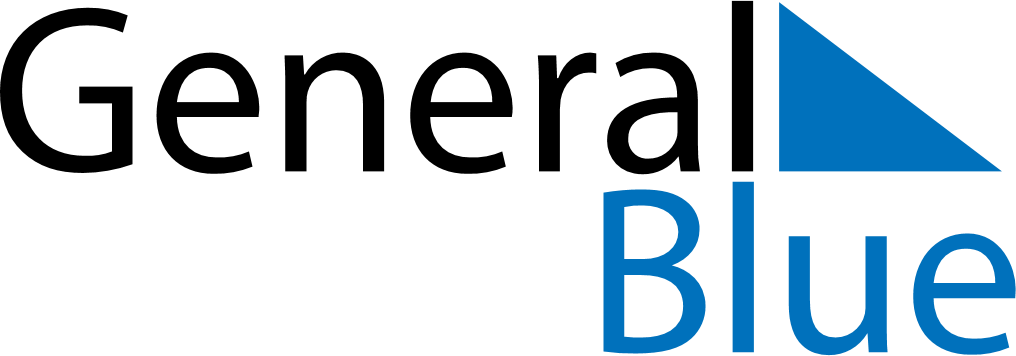 August 2029August 2029August 2029BangladeshBangladeshSundayMondayTuesdayWednesdayThursdayFridaySaturday123456789101112131415161718National Mourning Day19202122232425Krishna Janmashtami262728293031